０４ 吹奏楽 部門様式 ４-１《大会当日受付に提出》第４６回宮崎県高等学校総合文化祭吹奏楽部門ティンパニ　チューニング調査用紙　一般演奏の部※１曲目の演奏開始時の音のみ、補助員で設営時にチューニングしますので、下記に記入してください。　・音域はLL（D２～B２）　L（F２～D３）　M（A２～F３）　S（D３～A３）となります。SS（E３～B３）が必要な場合は余白に記入して下さい。　一般演奏の部　（複数校の合同で演奏する場合は、ティンパニ担当の生徒がいる学校で提出してください）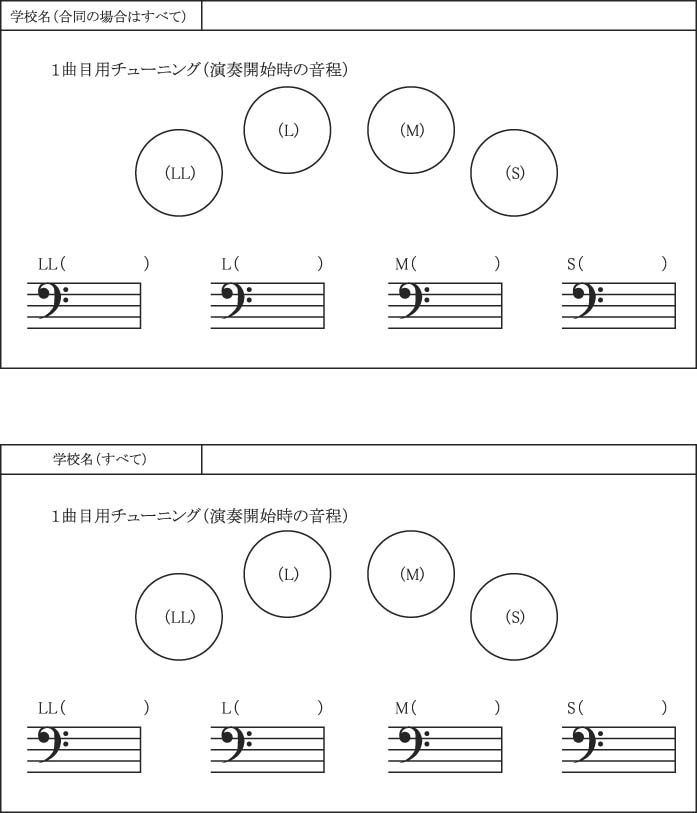 